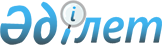 Қазақстан Республикасы Үкіметінің 2002 жылғы 11 қыркүйектегі N 993 қаулысына толықтыру енгізу туралыҚазақстан Республикасы Үкіметінің 2007 жылғы 27 желтоқсандағы N 1304 Қаулысы



      Қазақстан Республикасының Үкіметі 

ҚАУЛЫ ЕТЕДІ

:



      1. "Қазақстан Республикасының Премьер-Министрі Кеңсесінің мәселелері" туралы Қазақстан Республикасы Үкіметінің 2002 жылғы 11 қыркүйектегі N 993 
 қаулысына 
 (Қазақстан Республикасының ПҮАЖ-ы, 2002 ж., N 29, 327-құжат) мынадай толықтыру енгізілсін:



      көрсетілген қаулымен бекітілген Қазақстан Республикасының Премьер-Министрі Кеңсесінің қарауындағы ұйымдардың тізбесі мынадай мазмұндағы 5-тармақпен толықтырылсын:




      "5. "Ақпараттық қауіпсіздік саласында мамандар даярлау және олардың біліктілігін арттыру орталығы" мемлекеттік мекемесі.




      2. Осы қаулы қол қойылған күнінен бастап қолданысқа енгізіледі.


      Қазақстан Республикасының




      Премьер-Министрі


					© 2012. Қазақстан Республикасы Әділет министрлігінің «Қазақстан Республикасының Заңнама және құқықтық ақпарат институты» ШЖҚ РМК
				